Специальный союз по международной классификации изобразительных элементов знаков (Венский союз)Комитет экспертовВосьмая сессияЖенева, 1-3 февраля 2021 г.отчетпринят Комитетом экспертовВВЕДЕНИЕ	Комитет экспертов Венского союза (здесь и далее – «Комитет») провел свою восьмую сессию в Женеве 1-3 февраля 2021 г.  На сессии были представлены следующие члены Комитета:  Австрия, Малайзия, Мексика, Польша, Республика Корея, Румыния, Саудовская Аравия, Соединенное Королевство, Тунис, Турция, Украина, Уругвай и Швеция (13).  В качестве наблюдателей были представлены следующие государства:  Алжир, Беларусь, Германия, Испания, Колумбия, Литва, Мадагаскар, Португалия, Российская Федерация, Таиланд, Филиппины, Чешская Республика и Швейцария (13).  В работе сессии в качестве наблюдателей приняли участие представители следующей международной межправительственной организации:  Европейский союз (ЕС).  В качестве наблюдателей в работе сессии также приняли участие представители следующих неправительственных организаций:  Американская ассоциация юристов (ABA), Международная ассоциация по охране интеллектуальной собственности (AIPPI) и Международная ассоциация по товарным знакам (INTA).  Список участников приводится в приложении I к настоящему отчету. 	Сессию открыл Генеральный директор ВОИС г-н Дарен Танг, который обратился к участникам с приветственным словом. ДОЛЖНОСТНЫЕ ЛИЦА	Комитет единогласно избрал г-жу Натали Морган (Соединенное Королевство) Председателем. 	Функции секретаря в ходе сессии выполняла г-жа Элисон Цюгер (ВОИС). ПРИНЯТИЕ ПОВЕСТКИ ДНЯ	Комитет единогласно принял повестку дня, которая приводится в приложении II к настоящему отчету.ОБСУЖДЕНИЯ, ВЫВОДЫ И РЕШЕНИЯ 	В соответствии с решением руководящих органов ВОИС, которое было принято в ходе десятой серии заседаний, состоявшейся 24 сентября – 2 октября 1979 г. (см. документ AB/X/32, пункты 51 и 52), в отчет о настоящей сессии включены только выводы Комитета (решения, рекомендации, мнения и т.д.), и в нем не воспроизводятся, в частности, заявления, сделанные кем-либо из участников, за исключением оговорок, касающихся того или иного конкретного вывода Комитета, или оговорок, высказанных повторно после того, как такой вывод был сформулирован. ВСТУПЛЕНИЕ В СИЛУ РЕШЕНИЙ КОМИТЕТА ЭКСПЕРТОВ 	Комитет постановил, что поправки и дополнения к восьмому изданию Венской классификации вступят в силу 1 января 2023 г., а это означает, что в соответствии со статьей 6(1) Венского соглашения уведомление, содержащее решения Комитета, должно быть направлено Международному бюро не позднее 1 июля 2022 г.  	Комитет отметил, что Международное бюро опубликует в интернете новое (девятое) издание Венской классификации на английском и французском языках. При этом новое издание будет доступно на электронном форуме в виде файла в форматах Word и PDF.	Комитет предложил Международному бюро воспользоваться имеющейся возможностью для исправления любых очевидных опечаток и грамматических ошибок, обнаруженных в тексте Классификации. РАССМОТРЕНИЕ ПРЕДЛОЖЕНИЙ О ВНЕСЕНИИ ПОПРАВОК И ДОПОЛНЕНИЙ В ВОСЬМОЕ ИЗДАНИЕ ВЕНСКОЙ КЛАССИФИКАЦИ	Обсуждения проходили на основе проекта VE082, приложение 1, содержащего сводную таблицу предложений о внесении поправок и дополнений в восьмое издание Венской классификации. 	Комитет принял определенное число поправок и дополнений, которые приводятся в приложении III к настоящему отчету.ИТ-СИСТЕМЫ, СВЯЗАННЫЕ С ВЕНСКОЙ КЛАССИФИКАЦИЕЙ 	МБ представило систему «Помощник пользователя Венской классификации». 13.	Комитету было предложено принять предоставленную информацию к сведению. ПЕРСПЕКТИВЫ РАЗВИТИЯ ВЕНСКОЙ КЛАССИФИКАЦИИ РЕЗУЛЬТАТЫ ОБСЛЕДОВАНИЯ 2018 Г.14.	Обсуждения проходили на основе проекта QV001, приложение, в котором приводятся результаты обследования 2018 г., касающегося перспектив развития Венской классификации. 15.	Председатель предложила делегатам принять этот документ к сведению и предоставить любые дополнительные комментарии. Дополнительных комментариев получено не было.  ПРОЦЕДУРЫ, КАСАЮЩИЕСЯ ВНЕСЕНИЯ ПРЕДЛОЖЕНИЙ В РАМКАХ ЭЛЕКТРОННОГО ФОРУМА16.	Обсуждения проходили на основе проекта VE082, приложение 2, в котором содержалось предложение МБ относительно процедуры представления предложений относительно внесения изменений в Классификацию и принятия решений в электронном формате.  17.	Комитет пришел к согласию в отношении следующей процедуры: МБ разошлет ведомствам ИС государств-членов Венского союза циркулярное письмо с приглашением подавать свои предложения относительно внесения изменений в Классификацию через электронный форум.  Предельный срок подачи предложений – четыре-пять месяцев до даты начала сессии.  
После того, как на электронный форум поступят все предложения, МБ создаст индивидуальные проекты для каждого Ведомства, которое внесло свое предложение. 
После наступления предельного срока подачи предложений начнется четырехнедельный период, в течение которого члены Венского союза и МБ смогут размещать на электронном форуме комментарии к поступившим предложениям. 
Затем у ведомств, которые внесли свои предложения, будет две недели, в течение которых они смогут ответить на поступившие комментарии. В течение этого периода ведомства, подавшие предложения, будут иметь возможность изменить или отозвать любое из своих предложений с учетом замечаний, полученных от других ведомств, разъяснить или обосновать свои предложения или же вообще не реагировать на комментарии;  в последнем случае МБ будет считать, что первоначальное предложение остается в силе.  Следует отметить, что в этот период новые предложения, не связанные с первоначальными предложениями, приниматься не будут.  
После истечения двухнедельного периода, упомянутого в предшествующем пункте, все поступившие предложения – в их первоначальной (если их решено было сохранить) или измененной форме (если представившее их ведомство решило внести в них изменения) – будут включены в итоговые рабочие документы сессии и переведены МБ на английский или французский язык в зависимости от того, на каком языке оно было представлено изначально.  В соответствии со статьей 5(5) Венского соглашения итоговые рабочие документы для сессии должны быть готовы за два месяца до ее начала. 
Пример ориентировочного графика подготовки к сессии КЭ, которая начнется в понедельник, 11 ноября 2024 г.:  Предельный срок представления предложений на электронном форуме:  30 июня 2024 г. Период для представления комментариев:  1-31 июля 2024 г. Период для реагирования на комментарии:  1-15 августа 2024 г. Период для перевода предложений и подготовки итоговых рабочих документов:  16 августа – 6 сентября 2024 г. Предельный срок публикации итоговых рабочих документов на электронном форуме:  11 сентября 2024 г.ПЕРИОДИЧНОСТЬ СЕССИЙ КОМИТЕТА ЭКСПЕРТОВ  18.	Обсуждения проходили на основе проекта VE082, приложение 3, в котором обсуждался вопрос о периодичности сессий Комитета экспертов.  19.	Комитет постановил, что в порядке эксперимента он проведет свою следующую сессию через три года, оставив открытой возможность для изменения периодичности проведения сессий при возникновении соответствующей необходимости.   СЛЕДУЮЩАЯ СЕССИЯ КОМИТЕТА ЭКСПЕРТОВ 20.	Комитет постановил, что следующая (девятая) сессия состоится во второй половине 2024 г. ЗАКРЫТИЕ СЕССИИ21. 	Председатель закрыла сессию.22.	Комитет экспертов единогласно принял настоящий отчет 15 марта 2021 г. с использованием электронных средств связи.[Приложения следуют]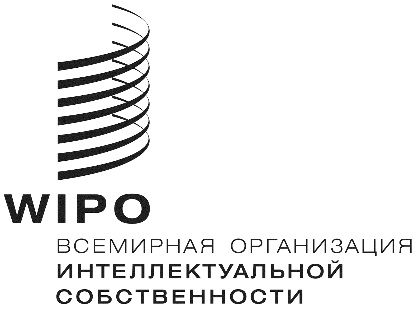 R  VA/CE/8/2    VA/CE/8/2    VA/CE/8/2  оригинал:  английскийоригинал:  английскийоригинал:  английскийдата:  15 марта 2021 г.дата:  15 марта 2021 г.дата:  15 марта 2021 г.